РЕШЕНИЕОб обнародовании проекта решения Совета депутатов муниципального образования «Муки-Каксинское» «О внесении изменений в Устав муниципального образования «Муки-Каксинское»Принято Советом депутатовмуниципального образования                                               2020 года«Муки-Каксинское»       Рассмотрев представленный проект решения Совета депутатов муниципального образования «Муки-Каксинское» «О внесении изменений в Устав муниципального образования «Муки-Каксинское»,Совет депутатов муниципального образования «Муки-Каксинское» РЕШАЕТ:        1. Опубликовать (обнародовать) проект решения Совета депутатов муниципального образования «Муки-Каксинское» «О внесении изменений в Устав муниципального образования «Муки-Каксинское» на официальном сайте муниципального образования «Сюмсинский район» в разделе муниципальные образования.        2. Провести публичные слушания по проекту решения Совета депутатов муниципального образования «Муки-Каксинское» «О внесении изменений в Устав муниципального образования «Муки-Каксинское».Глава муниципального образования «Муки-Каксинское»	                                                                 А.П. Сидоровас. Муки-Какси2020 г.№ ПРОЕКТ    РЕШЕНИЕО внесении изменений  в Устав муниципального образования «Муки-Каксинское»В соответствии с  Федеральным законом от 6 октября 2003 года № 131-ФЗ «Об общих принципах организации местного самоуправления в Российской Федерации», Уставом муниципального образования  «Орловское»   и  в целях приведения Устава муниципального образования «Орловское» в соответствие со статьей 2 Закона Удмуртской Республики от 26 мая 2020 года № 21-РЗ «О внесении изменений в статью 26 закона Удмуртской Республики «О статусе депутата Государственного Совета Удмуртской Республики» и статьи 2 и 7.2 Закона Удмуртской Республики «О гарантиях осуществления полномочий депутата представительного органа муниципального образования, члена выборного органа местного самоуправления, выборного должностного лица местного самоуправления в Удмуртской Республике»Совет депутатов муниципального образования «Муки-Каксинское» РЕШАЕТ:1.Внести в Устав муниципального образования «Муки-Каксинское», принятый Решением  Совета депутатов от 07 декабря 2005 года № 8 (в редакции изменений, внесенных решением Совета депутатов муниципального образования «Муки-Каксинское» от 03.07.2006 № 10, от 14.05.2007 № 8, от 28.04.2008 № 11, от 19.06.2009 № 13, от 28.10.2009 № 20, от 07.06.2010 № 17, от 09.06.2011 № 14, от 12.12.2011 № 37, от 28.05.2012 № 14 , от 24.01.2013 № 4, от 14.04.2014 № 11 , от 02.03.2015 г. № 2 и от 23.05.2016 № 14, от 24.03.2017 № 32, от 20.07.2018 № 81, от 06.06.2019 № 18)  следующие изменения: в части 1 статьи 6:а)  в  пункте 6 слова «создание условий для жилищного строительства» исключить;б)  пункт 26 признать утратившим силу;в статье 27:часть 3 дополнить абзацем следующего содержания:  «Депутату для осуществления своих полномочий на непостоянной основе гарантируется сохранение места работы (должности) на период 2 рабочих дней в месяц.».3) в статье 33:а)  в  пункте 6   слова «создание условий для жилищного строительства» исключить;б)  пункт 26 признать утратившим силу.      2. Главе муниципального образования «Муки-Каксинское» направить настоящее решение на государственную регистрацию в порядке, предусмотренном Федеральным законом от 21 июля 2005 года № 97-ФЗ «О государственной регистрации уставов муниципальных образований».3. Настоящее решение подлежит официальному опубликованию после его государственной регистрации и вступает в силу после его официального опубликования.Глава  муниципального образования	«Муки-Каксинское»                                                                         А.П. Сидорова                                  Совет депутатовмуниципального образования«Муки-Каксинское»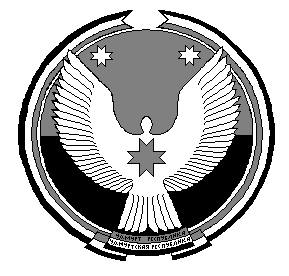 «Муки-Какси» муниципал кылдытэтысьдепутатъёслэн кенешсыСовет депутатовмуниципального образования«Муки-Каксинское»«Муки-Какси» муниципал кылдытэтысьдепутатъёслэн кенешсы